ТемаУдарение в слове. Ударение в слове. Ударение в слове. Ударение в слове. Ударение в слове. Цель урокаОсновные понятия темыПланируемый результатПредметные уменияПредметные уменияУУДУУДУУДПланируемый результаторганизация пространстваорганизация пространстваорганизация пространстваорганизация пространстваорганизация пространстваорганизация пространстваМежпредметные связиФормы работыФормы работыРесурсыРесурсыРесурсы1 этап     Мотивация к деятельности.1 этап     Мотивация к деятельности.1 этап     Мотивация к деятельности.1 этап     Мотивация к деятельности.1 этап     Мотивация к деятельности.1 этап     Мотивация к деятельности. Проблемная ситуация:Придворный кавалер принес послание Принца: — Принц приказал объявить во всеуслышание, что во дворце в честь его новых друзей Ани и Вани объявлен бал! Но на бал попадет тот, кто разгадает секрет двух слов (зáмки — замки́).- Давайте попробуем разгадать секрет этих слов. Проблемная ситуация:Придворный кавалер принес послание Принца: — Принц приказал объявить во всеуслышание, что во дворце в честь его новых друзей Ани и Вани объявлен бал! Но на бал попадет тот, кто разгадает секрет двух слов (зáмки — замки́).- Давайте попробуем разгадать секрет этих слов. Проблемная ситуация:Придворный кавалер принес послание Принца: — Принц приказал объявить во всеуслышание, что во дворце в честь его новых друзей Ани и Вани объявлен бал! Но на бал попадет тот, кто разгадает секрет двух слов (зáмки — замки́).- Давайте попробуем разгадать секрет этих слов. Проблемная ситуация:Придворный кавалер принес послание Принца: — Принц приказал объявить во всеуслышание, что во дворце в честь его новых друзей Ани и Вани объявлен бал! Но на бал попадет тот, кто разгадает секрет двух слов (зáмки — замки́).- Давайте попробуем разгадать секрет этих слов. Проблемная ситуация:Придворный кавалер принес послание Принца: — Принц приказал объявить во всеуслышание, что во дворце в честь его новых друзей Ани и Вани объявлен бал! Но на бал попадет тот, кто разгадает секрет двух слов (зáмки — замки́).- Давайте попробуем разгадать секрет этих слов.2 этап   Учебно-познавательная деятельность2 этап   Учебно-познавательная деятельность2 этап   Учебно-познавательная деятельность2 этап   Учебно-познавательная деятельность2 этап   Учебно-познавательная деятельность2 этап   Учебно-познавательная деятельностьПоследовательность изученияОбучающие и развивающие задания и упражненияОбучающие и развивающие задания и упражненияОбучающие и развивающие задания и упражненияОбучающие и развивающие задания и упражненияДиагностические заданияЗнакомство с ударениемЗнакомство с ударениемЗнакомство с ударениемЗнакомство с ударениемЗнакомство с ударениемЗнакомство с ударениемЦель — ввести понятие «ударение», учить школьников ставить ударение в слове- для того, чтобы разгадать секрет этих слов, давайте сначала попробуем объяснить значение слов.Стр 56 Азбука рисунок- Рассмотрите рисунок. Что такое зáмок? Сколько замков на картинке? Сравните их.- Что такое замок? Сколько замков на рисунке? Сравните их.**** на доске схемы слов- Рассмотрите схемы этих слов. Что заметили?- Послушайте как произносятся эти слова. Услышали отличие в произношении?!!!! – В первом случае мы выделяем голосом слог ЗАМ, а во втором слове слог – КИ. Итак, эти слоги называются ударными, выделяются голосом, произносятся с ударением.- Ударение помогает нам различать слова по смыслу.- Как в схеме обозначен ударный слог?- для того, чтобы разгадать секрет этих слов, давайте сначала попробуем объяснить значение слов.Стр 56 Азбука рисунок- Рассмотрите рисунок. Что такое зáмок? Сколько замков на картинке? Сравните их.- Что такое замок? Сколько замков на рисунке? Сравните их.**** на доске схемы слов- Рассмотрите схемы этих слов. Что заметили?- Послушайте как произносятся эти слова. Услышали отличие в произношении?!!!! – В первом случае мы выделяем голосом слог ЗАМ, а во втором слове слог – КИ. Итак, эти слоги называются ударными, выделяются голосом, произносятся с ударением.- Ударение помогает нам различать слова по смыслу.- Как в схеме обозначен ударный слог?- для того, чтобы разгадать секрет этих слов, давайте сначала попробуем объяснить значение слов.Стр 56 Азбука рисунок- Рассмотрите рисунок. Что такое зáмок? Сколько замков на картинке? Сравните их.- Что такое замок? Сколько замков на рисунке? Сравните их.**** на доске схемы слов- Рассмотрите схемы этих слов. Что заметили?- Послушайте как произносятся эти слова. Услышали отличие в произношении?!!!! – В первом случае мы выделяем голосом слог ЗАМ, а во втором слове слог – КИ. Итак, эти слоги называются ударными, выделяются голосом, произносятся с ударением.- Ударение помогает нам различать слова по смыслу.- Как в схеме обозначен ударный слог?- для того, чтобы разгадать секрет этих слов, давайте сначала попробуем объяснить значение слов.Стр 56 Азбука рисунок- Рассмотрите рисунок. Что такое зáмок? Сколько замков на картинке? Сравните их.- Что такое замок? Сколько замков на рисунке? Сравните их.**** на доске схемы слов- Рассмотрите схемы этих слов. Что заметили?- Послушайте как произносятся эти слова. Услышали отличие в произношении?!!!! – В первом случае мы выделяем голосом слог ЗАМ, а во втором слове слог – КИ. Итак, эти слоги называются ударными, выделяются голосом, произносятся с ударением.- Ударение помогает нам различать слова по смыслу.- Как в схеме обозначен ударный слог?-Закончите предложение: Ударение – это ….Упражнения в постановке ударения в словеУпражнения в постановке ударения в словеУпражнения в постановке ударения в словеУпражнения в постановке ударения в словеУпражнения в постановке ударения в словеУпражнения в постановке ударения в словеЦель – научить находить ударный слог и ставить ударение в словеРабота по учебникуСтр 56 схемы слов- Наши герои теперь могут спокойно попасть на бал. Рассмотрите рисунки, что им надо выбрать?- Назовите обувь. Произнесите слова, выделяя голосом ударный слог. (башмаки, лапти, туфли)- Назовите слово с ударением на первом слоге? На третьем?- На какой звук падает ударение в словах?Игра «Назови обувь»- Какую обувь вы еще знаете? Назовите, определите ударный слог.Работа в тетради для печатания**** на доске картинки с изображением продуктов- На балу принято угощать гостей. Посмотрите, какие угощения приготовил для нас принц.- Давайте составим схемы этих слов.Работа по учебникуСтр 56 схемы слов- Наши герои теперь могут спокойно попасть на бал. Рассмотрите рисунки, что им надо выбрать?- Назовите обувь. Произнесите слова, выделяя голосом ударный слог. (башмаки, лапти, туфли)- Назовите слово с ударением на первом слоге? На третьем?- На какой звук падает ударение в словах?Игра «Назови обувь»- Какую обувь вы еще знаете? Назовите, определите ударный слог.Работа в тетради для печатания**** на доске картинки с изображением продуктов- На балу принято угощать гостей. Посмотрите, какие угощения приготовил для нас принц.- Давайте составим схемы этих слов.Работа по учебникуСтр 56 схемы слов- Наши герои теперь могут спокойно попасть на бал. Рассмотрите рисунки, что им надо выбрать?- Назовите обувь. Произнесите слова, выделяя голосом ударный слог. (башмаки, лапти, туфли)- Назовите слово с ударением на первом слоге? На третьем?- На какой звук падает ударение в словах?Игра «Назови обувь»- Какую обувь вы еще знаете? Назовите, определите ударный слог.Работа в тетради для печатания**** на доске картинки с изображением продуктов- На балу принято угощать гостей. Посмотрите, какие угощения приготовил для нас принц.- Давайте составим схемы этих слов.Работа по учебникуСтр 56 схемы слов- Наши герои теперь могут спокойно попасть на бал. Рассмотрите рисунки, что им надо выбрать?- Назовите обувь. Произнесите слова, выделяя голосом ударный слог. (башмаки, лапти, туфли)- Назовите слово с ударением на первом слоге? На третьем?- На какой звук падает ударение в словах?Игра «Назови обувь»- Какую обувь вы еще знаете? Назовите, определите ударный слог.Работа в тетради для печатания**** на доске картинки с изображением продуктов- На балу принято угощать гостей. Посмотрите, какие угощения приготовил для нас принц.- Давайте составим схемы этих слов.3 этап    Диагностическая деятельность3 этап    Диагностическая деятельность3 этап    Диагностическая деятельность3 этап    Диагностическая деятельность3 этап    Диагностическая деятельность3 этап    Диагностическая деятельностьЦель- проверить умение составлять схемы слов, делить слова на слоги и ставить ударение**** детям раздаются листы с заданием**** детям раздаются листы с заданием**** детям раздаются листы с заданием**** детям раздаются листы с заданиемСоставить к каждому слову звуковую схему, разделить на слоги и ударение4 этап   Подведение итога. Рефлексия.4 этап   Подведение итога. Рефлексия.4 этап   Подведение итога. Рефлексия.4 этап   Подведение итога. Рефлексия.4 этап   Подведение итога. Рефлексия.4 этап   Подведение итога. Рефлексия.Цель – проверить умение учащимися проводить рефлексию своей деятельно сти-  Где вы сегодня были? Кто вас пригласил? Что увидели? Что понравилось? Кого и как поблагодарите? -  Какие новые знания приобрели сегодня?-  Где вы сегодня были? Кто вас пригласил? Что увидели? Что понравилось? Кого и как поблагодарите? -  Какие новые знания приобрели сегодня?-  Где вы сегодня были? Кто вас пригласил? Что увидели? Что понравилось? Кого и как поблагодарите? -  Какие новые знания приобрели сегодня?-  Где вы сегодня были? Кто вас пригласил? Что увидели? Что понравилось? Кого и как поблагодарите? -  Какие новые знания приобрели сегодня?         _____________________________                                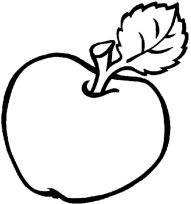     ________________________________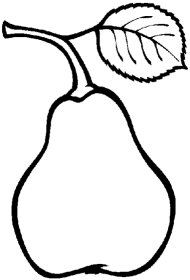    _____________________________                _____________________________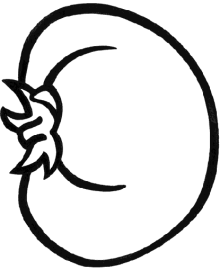 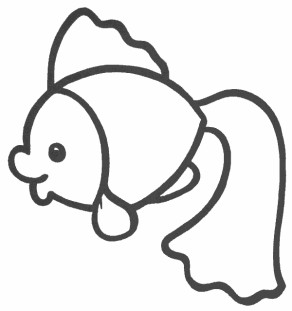 ____________________________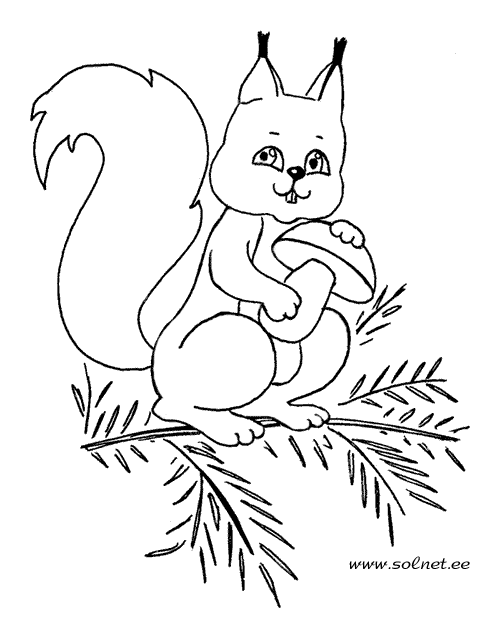          _____________________________                                    ________________________________   _____________________________                _________________________________________________________________________________________________________________________________________________________________________________________________________________________________________________________________________________________________________________________________________________________________________________________________________________________________________________________________________________________________________________________________________________________________________________________________________________________________________________________ТемаВ спортивном зале. Письмо прямых наклонных линий с закруглением внизу и вверху. В спортивном зале. Письмо прямых наклонных линий с закруглением внизу и вверху. В спортивном зале. Письмо прямых наклонных линий с закруглением внизу и вверху. Цель урокаОсновные понятия темыПланируемый результатПредметные уменияУУДУУДПланируемый результаторганизация пространстваорганизация пространстваорганизация пространстваорганизация пространстваМежпредметные связиФормы работыРесурсыРесурсы1 этап     Мотивация к деятельности.1 этап     Мотивация к деятельности.1 этап     Мотивация к деятельности.1 этап     Мотивация к деятельности. - Чему мы учимся на уроках письма?- Почему мы сразу не пишем буквы и слова?- Сегодня мы продолжим учиться писать новые элементы букв. - Чему мы учимся на уроках письма?- Почему мы сразу не пишем буквы и слова?- Сегодня мы продолжим учиться писать новые элементы букв. - Чему мы учимся на уроках письма?- Почему мы сразу не пишем буквы и слова?- Сегодня мы продолжим учиться писать новые элементы букв.2 этап   Учебно-познавательная деятельность2 этап   Учебно-познавательная деятельность2 этап   Учебно-познавательная деятельность2 этап   Учебно-познавательная деятельностьПоследовательность изученияОбучающие и развивающие задания и упражненияОбучающие и развивающие задания и упражненияДиагностические заданияУпражнения в составлении звуковых схем и постановке ударения в словеУпражнения в составлении звуковых схем и постановке ударения в словеУпражнения в составлении звуковых схем и постановке ударения в словеУпражнения в составлении звуковых схем и постановке ударения в словеЦель – формировать умение находить ударный слог и ставить ударение в слове, состалять звуковые схемы словРабота в прописиСтр 56    рисунок- Наши герои решили пойти в спортивный зал для занятий спортом. Но они пошли не одни, а со своими друзьями.- Рассмотрите рисунок и попробуйте догадаться, сколько ребят пришли в спортивный зал.- Как назвать одним словом все вещи на вешалке?Сижу верхом, 
Работа с разрезным геометрическим материалом. Отгадывание загадок- Сейчас я предлагаю отгадать вам загадки, после отгадывания – составьте схему слова при помощи разрезного материала: - В каком слове один слог? Три слога?- В каком слове ударение падает на первый слог? На третий слог?Работа в прописиСтр 56    рисунок- Наши герои решили пойти в спортивный зал для занятий спортом. Но они пошли не одни, а со своими друзьями.- Рассмотрите рисунок и попробуйте догадаться, сколько ребят пришли в спортивный зал.- Как назвать одним словом все вещи на вешалке?Сижу верхом, 
Работа с разрезным геометрическим материалом. Отгадывание загадок- Сейчас я предлагаю отгадать вам загадки, после отгадывания – составьте схему слова при помощи разрезного материала: - В каком слове один слог? Три слога?- В каком слове ударение падает на первый слог? На третий слог?Письмо показаПисьмо показаПисьмо показаПисьмо показаЦель- формировать умение писать элементы буквПроспись 1  стр 56 показ- Рассмотрите показ. Как бы вы назвали эти элементы?****** далее идет работа с показом по алгоритмуОбъяснение первой строчкиПоказ элементов на доскеПоказ элементов в воздухеСамостоятельное письмо элементов буквСамоконтроль написанных элементов (выделение красным цветом)Проспись 1  стр 56 показ- Рассмотрите показ. Как бы вы назвали эти элементы?****** далее идет работа с показом по алгоритмуОбъяснение первой строчкиПоказ элементов на доскеПоказ элементов в воздухеСамостоятельное письмо элементов буквСамоконтроль написанных элементов (выделение красным цветом)- На последней строчке написать те элементы, которые вызвали наибольшее затруднение.3 этап   Подведение итога. Рефлексия.3 этап   Подведение итога. Рефлексия.3 этап   Подведение итога. Рефлексия.3 этап   Подведение итога. Рефлексия.Цель – проверить умение учащимися проводить рефлексию своей деятельности-   Какие новые знания приобрели сегодня?- Какие задания понравились больше всего?- Какие затруднения остались?-   Какие новые знания приобрели сегодня?- Какие задания понравились больше всего?- Какие затруднения остались?